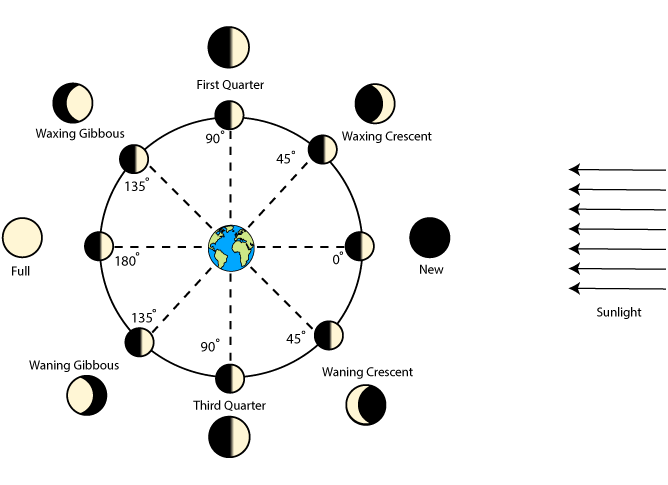 Why does the moon have craters?There is no atmosphere for space debris to burn up in. This also means that no weathering and erosion can occur.What causes the phases of the moon?As the moon revolves around Earth we see different amounts of the illuminated side of the moon.How long does one revolution of the moon take?27.3 daysHow long does one rotation of the moon take?27 days 8 hoursWhy do we only see one side of the moon?One moon revolution = one moon rotationWhat is waxing?The part of the illuminated half of the moon that you see is getting larger. You will see the right side of the moon.What is waning?The part of the illuminated half of the moon that you see is getting smaller. You will see the left side of the moon.Why can we see the moon?We see the moon because the moon reflects the sunlight. The moon does NOT create its own light.New Moon The sunlit side of the moon is not facing earth. The dark half of the moon is facing Earth. We do not see a moon.Waxing CrescentYou see less than ¼ of the lit half of the moon. It will be the right side.First QuarterYou see the right ½ of the sunlit side of the moon.Waxing GibbousYou see over ¾ of the lit side of the moon. It will be the right side.Full MoonYou see the whole lit side of the moon. Waning GibbousYou see over ¾ of the lit side of the moon. It will be the left side.Third QuarterYou see ½ of the lit side of the moon. It will be the left side.Waning CrescentYou see less than ¼ of the left side of the moon.New MoonThe dark half of the moon is facing earth. We are back to a new moon.